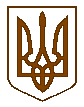 Баришівська  селищна  радаБроварського  районуКиївської  області                                                      VIIІ скликанняР І Ш Е Н Н Я      26.03.2021                                                                                         № проєктПро надання дозволу на проведенняекспертної грошової оцінки земельної ділянкиБутку О.І. для подальшого її викупу	 Відповідно до   ст.127, 128 Земельного кодексу України, ст.26 Закону України „Про місцеве самоврядування в Україні”, розглянувши заяву Бутка Олексія Івановича, жителя смт Баришівка, вул. Новоселів,87, про дозвіл на проведення експертної грошової оцінки земельної ділянки площею 0,2151 га для розміщення та експлуатації основних, підсобних і допоміжних будівель та споруд підприємств переробної, машинобудівної та іншої промисловості, враховуючи рекомендації комісії  з  питань  регулювання  земельних ресурсів та  відносин, містобудування та архітектури охорони довкілля та благоустрою населених пунктів селищна рада                                                            в и р і ш и л а:          1.Надати дозвіл на проведення експертної грошової оцінки земельної ділянки з подальшим її викупом площею 0,2151 га, кадастровий номер 3220255101:01:051:0045 для розміщення та експлуатації основних, підсобних і допоміжних будівель та споруд підприємств переробної, машинобудівної та іншої промисловості, розташовану в смт Баришівка по вул.Привокзальна,5а, яка передана в оренду Бутку О.І.           2.Оприлюднити  рішення на офіційному веб-сайті Баришівської селищної ради.          3.Контроль за виконанням рішення покласти на постійну комісію з питань регулювання земельних ресурсів та відносин, містобудування та архітектури, охорони довкілля та благоустрою населених пунктів.                Селищний голова                          Олександр ВАРЕНІЧЕНКО     